Week beginning21.09.20Emerald Class daily learning tasksMondayForest schoolWellbeing – Draw a picture of yourself (or create a picture using items found in your outside area) and talk to a grown up about all the ways that you are special and what you are good at. This can be anything, not just about school work. Write about the ways you are special and what you are good at.Grammar game – Play the verb game. Pick a verb (‘doing’ word e.g. fishing, cooking etc.) and act it out for a grown-up to guess. Make sure you have a turn at guessing too.TuesdayScience – animals including humansLook at the ‘comparing animals’ PowerPoint. C1: draw 2 mammals e.g. a tiger and a cow and label. Talk to someone about how they are the same and how they are different.C2: look at the animals in the left-hand box on the ‘comparing animals activity sheet‘– find as many similarities and differences between the animals as you can and write them in the boxes.C3: choose 2 different animals from each of these groups:Mammals, birds, fish, amphibians and reptiles.E.g. a parrot and a penguin, a rabbit and a tiger etcComplete the ‘comparing animals activity sheet’. N.B 2 stars = C2 and 3 stars = C3.WednesdayDon’t Let Them Disappear by Chelsea Clinton 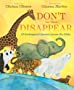 Endangered Animals Think about the different endangered animals we have looked at and learned about so far. See the story ‘Don’t let them disappear’ for more ideas: https://www.youtube.com/watch?v=obzzQGqwEm4Choose an endangered animal to draw and write about. Research them. Explain why they are endangered, where they live and how many there are left.C1: I can talk about changesC2: I can talk, write and draw about things from the pastC3: I can record what I have learned by drawing and writingThursday REThink about the people in your family. Some you may live with and others you may not. What things would you wish for them? L.O: to write a prayer for my family C1: I can draw my familyC2: I can write a prayer with supportC3: I can write a prayer for my familyFriday ICT             www.topmarksmaths.co.uk is brimming full of fantastic games to help children at every level practice the different skills in the maths curriculum.Week beginning21.09.20Emerald Class English activitiesC1 is intended for reception children, C2 for year 1 and C3 for year 2. Monday Fantastically Great Women Who Saved the Planet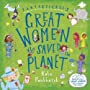 Lesson 1-Forest Schools Today we are thinking about Isatou Ceesay. She lives in The Gambia in Africa. She recycles plastic bags into purses and bags. Today we are going to recycle plastic bags to make flowers. For an idea of one way to make a rose click here:https://www.youtube.com/watch?v=TMJP9oXMqbQL.O: to make instructions for a plastic bag flowerC1: I can make a recycled flowerC2: I can make a flower and tell a grown up how I did itC3: I can make my own instructions to make a recycled plastic bag flower TuesdayMr Gumpy’s Rhino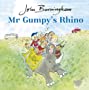 Lesson 2 Mr Gumpy’s Rhino Read the story of Mr Gumpy’s Rhino. Get the children to recap the main events. Click here to see the story: https://www.youtube.com/watch?v=uxRhLIugx4ML.O: to retell a storyC1: I can retell the story to a grown upC2: I can make a comic strip of the storyC3: I can make a comic strip of the story, with sentencesWednesday Ronald Rhino – TwinklLesson 3 Ronald Rhino – Twinkl rhyming storyRead the story of Ronald the Rhino (twinkl ppt) look at the rhyming ppt and see if you can work out the missing words. L.O: to find missing rhyming wordsC1: I can choose the right rhyming word to complete the rhymeC2: I can complete a poem using the suggested wordsC3: I can complete the poems using the suggested wordsThursday Tinga Tinga Tales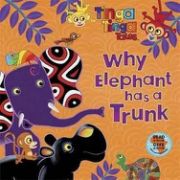 Lesson 4 Tinga Tinga TalesRead the Tinga Tinga story. Another endangered animal that lives with rhinos in Africa is the elephant. Describe the elephant at the end of the story.  Click here to see the story:https://www.youtube.com/watch?v=PkoN5Q-RfWcL.O: to describe an elephantC1: I can draw a picture of an elephant C2: I can I can draw and label my elephantC3: I can describe an elephant in sentencesFriday Beautiful Bananas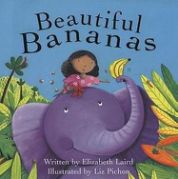 Lesson 5 Beautiful BananasRead the story of the Beautiful Bananas. Click here to hear the story:https://www.youtube.com/watch?v=sIF58831OCAL.O: to retell a storyC1: I can retell the story to a grown upC2: I can make a comic strip of the storyC3: I can make a comic strip of the story, with sentences